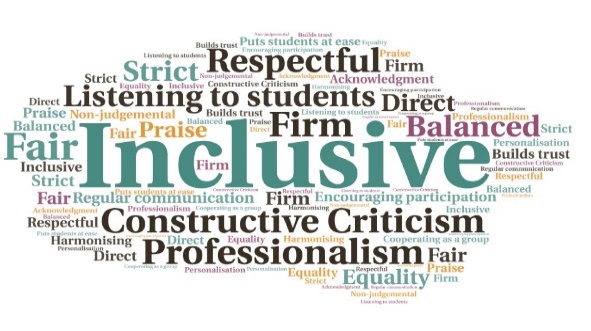 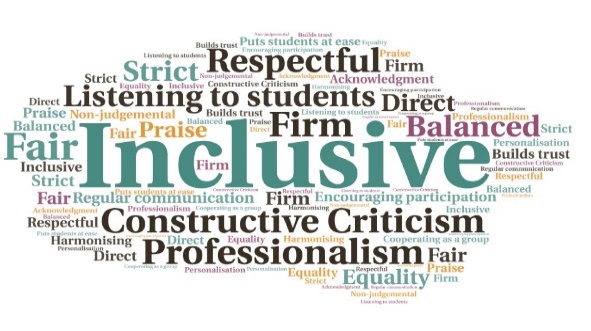 Goal: To coordinate the positive practices happening across the college and embed resilience, with active learning techniques and an effective ‘toolkit’.Submitted by: Claire Kilburn-Young 
Project: To ensure increased partnership approaches and collaboration, while also reducing duplication, and effectively communicate content to students.
Benefit to: All students  Impact:  Students have been encouraged to develop problem solving and critical thinking skills, along with self-efficacy skills such as personal positivity and being flexible in the face of change. The resources have helped to reduce the anxiety and stress around the pandemic, and build a positive work environment. A number of academic partners have also taken up the content for use in Semester 2. 